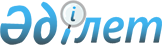 О согласованных принципах налоговой политикиСодружество Независимых Государств Соглашение от 13 марта 1992 года.
      Неофициальный текст 
      Примечание ИЗПИ!

      Соглашение прекращает действие в соответствии с Законом РК от 11.06.2022 № 124-VII (вступает в силу по истечении 30 дней с даты получения депозитарием последнего уведомления о выполнении Сторонами внутригосударственных процедур, необходимых для его вступления в силу).


           подписали: 
      Республика Армения, Республика Беларусь, Республика Казахстан, Кыргызская Республика, Республика Молдова, Российская Федерация, Республика Таджикистан, Республика Узбекистан, Украина 
        сдали ратификационные грамоты: 
      Республика Казахстан - депонирована 20 апреля 1994 года. 
      сдали уведомления: 
      Республика Беларусь - депонировано 10 июня 1993 года*; 
      Республика Узбекистан - депонировано 18 июля 1996 года; 
      Республика Таджикистан - депонировано 17 июля 2001 года; 
      Российская Федерация - депонировано 10 июля 2003 года 
            (о намерении не стать участником 
            Соглашения). 
      Соглашение вступило в силу 18 июля 1996 года 
      вступило в силу для государств: 
      Республика Беларусь - 18 июля 1996 года; 
      Республика Казахстан - 18 июля 1996 года; 
      Республика Узбекистан - 18 июля 1996 года; 
      Республика Таджикистан - 17 июля 2001 года. 
      Правительства государств-участников СНГ, далее именуемые "Сторонами",  
      сознавая необходимость проведения скоординированных радикальных экономических реформ, учитывая в этой связи возрастающую роль налогов в условиях развития полноценных рыночных механизмов,  
      стремясь воздерживаться от действий, наносящих экономический ущерб друг другу,  
      согласились о нижеследующем: Статья 1  Стороны обязуются проводить согласованную налоговую политику на основе унификации принципов и правил налогообложения и применять единый перечень основных налогов, затрагивающих интересы всех входящих в Содружество государств с тем, чтобы обеспечить заинтересованность в инвестиционной и других формах финансово-хозяйственной деятельности на территории всех государств-участников Содружества Независимых Государств. 
      Стороны будут применять на своей территории следующие основные налоги: 
      а) прямые налоги: 
      налог на прибыль (доходы) предприятий, объединений, организаций и их филиалов независимо от форм собственности; 
      подоходный налог с физических лиц; 
      б) косвенные налоги: 
      налог на добавленную стоимость; 
      акцизы. Статья 2  Стороны будут координировать на основе сближения и унификации по крайней мере следующие положения законодательства о налогах, упомянутых в статье 1 настоящего Соглашения:  
      а) в области налога на прибыль (доходы) предприятий, объединений, организаций и их филиалов - правила определения субъектов и объектов налогообложения и порядок учета затрат на производство и реализацию продукции;  
      б) в области подоходного налога с физических лиц - принципы определения облагаемых доходов и доходов, не подлежащих налогообложению;  
      в) в области налога на добавленную стоимость - применение единой ставки налога и унифицированного порядка исчисления и уплаты этого налога.  Статья 3  Стороны будут взимать акцизы по согласованным перечням товаров, размерам ставок и унифицированному порядку исчисления и уплаты этого налога. Доходы от акцизов зачисляются в бюджеты установивших их государств-участников Содружества Независимых Государств.  Статья 4  В соответствии с  Соглашением  о создании Содружества Независимых Государств от 8 декабря 1991 года Стороны обеспечат выполнение ранее заключенных Союзом ССР соглашений с иностранными государствами об избежании двойного налогообложения доходов и имущества. Новые соглашения по этим вопросам между собой и с другими государствами каждая из Сторон заключает и выполняет самостоятельно.  Статья 5  Стороны договорились в целях разработки механизма реализации положений, содержащихся в статьях 2, 3 и 4 настоящего Соглашения, образовать совместные группы экспертов, которым поручить внести предложения Совету глав правительств.  Статья 6  Соглашение вступает в силу с момента сдачи депозитарию третьего уведомления, подтверждающего, что выполнены надлежащие внутригосударственные процедуры, необходимые для его вступления в силу.  
      Правительство государства-депозитария в течение 10 дней информирует в письменном виде об этом правительства стран-участниц настоящего Соглашения. 
      Совершено в городе Москве 13 марта 1992 года в одном подлинном экземпляре на русском языке. Подлинный экземпляр хранится в Архиве Правительства Республики Беларусь, которое направит государствам, подписавшим настоящее Соглашение, его заверенную копию. 
					© 2012. РГП на ПХВ «Институт законодательства и правовой информации Республики Казахстан» Министерства юстиции Республики Казахстан
				
За Правительство
За Правительство
Азербайджанской Республики
Российской Федерации
(без подписи)
За Правительство
За Правительство
Республики Армения
Республики Таджикистан
За Правительство
За Правительство
Республики Беларусь
Туркменистана
(без подписи)
За Правительство
За Правительство
Республики Казахстан
Республики Узбекистан
За Правительство
За Правительство
Республики Кыргызстан
Украины
(без подписи)
За Правительство
Республики Молдова